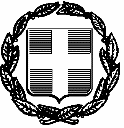 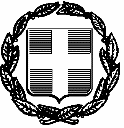 Α Ι Τ Η Σ Η – ΥΠΕΥΘΥΝΗ ∆ΗΛΩΣΗ(άρθρο 8 Ν.1599/1986 και άρθρο 3 παρ. 3 Ν.2690/1999)Περιγραφή αιτήµατος : «Ίδρυση Σωματείου από συγχώνευση και θεώρηση βιβλίων».ΣΤΟΙΧΕΙΑ ΑΙΤΟΥΝΤΟΣ (ΣΥΜΠΛΗΡΩΝΟΝΤΑΙ ΤΑ ΣΤΟΙΧΕΙΑ ΤΟΥ ΝΕΟΥ ΣΩΜΑΤΕΙΟΥ ΠΟΥ ∆ΗΜΙΟΥΡΓΕΙΤΑΙ)Με ατομική µου ευθύνη και γνωρίζοντας τις κυρώσεις (2), που προβλέπονται από της διατάξεις της παρ. 6 του άρθρου 22 του  Ν. 1599/1986, δηλώνω ότι:	A) Το Σωματείο έχει κάνει την υπ’ αρ. πρωτ. ……………..Έναρξη Επαγγέλματος στην ∆ΟΥ……………………….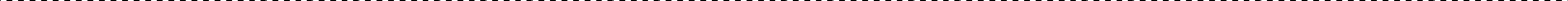 Β) Το προσωρινό ∆.Σ. και το προεδρείο του φορέα µας απαρτίζεται από τα µέλη που είναι καταγεγραµµένα στη συνηµµένηκατάσταση και δικαιούνται να έχουν εκλεγεί βάσει του Ν.2725/1999. Το Σωματείο δεν συστεγάζεται µε εμπορική Επιχείρηση (αρ 7 παρ. 5 του Ν.2725/1999). Για οποιαδήποτε αλλαγή θα ενημερώσουμε άμεσα την υπηρεσία σας. Γ) Το Σωματείο:	(Επωνυµία νέου Σωματείου)προέρχεται από συγχώνευση των Σωματείων:για τα οποία έχουν γίνει όλες οι νόµιµες ενέργειες κλεισίματος.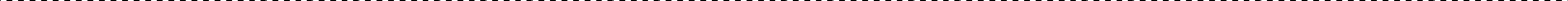 Ε) Το Σωματείο µας είναι µέλος της Ομοσπονδίας	της οποίας καταθέτω την υπ’αρ	Βεβαίωση µέλους. (άρθρ.. 8 του 2725/99)ΣΤ) Το Σωματείο µας θα καλλιεργήσει και θα λειτουργήσει τα ακόλουθα αθλήματα:στην περίπτωσηπου προστεθεί η αφαιρεθεί κάποιο αγωνιστικό τμήμα θα ενημερώσουμε άμεσα την υπηρεσία σας.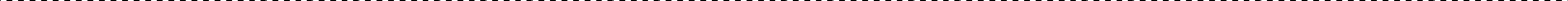 Ζ. α) Το Σωματείο µας, θα απασχολεί ως προπονητή/τρια, µε άδεια άσκησης επαγγέλματος από τη Γ.Γ.Α τους:Καταθέτουμε συνηµµένα την άδεια άσκησης επαγγέλματος (άρθρ.. 31 του Ν. 2725 /99 )Θα προσκομιστεί άμεσα εντός ενός (1) µίνα από τη θεώρηση των βιβλίων, το αντίγραφο της απαιτούμενης εκ του νόμου Σύμβασης σωµατείου προπονητών (άρθρ.. 31 παρ.6 του Ν. 2725/99).Η) Παρακαλούμε για τις ενέργειές σας προκειμένου να θεωρηθούν τα πιο κάτω βιβλία: α)Μητρώο µελών. Φύλλα από	έως β)Πρωτόκολλο Αλληλογραφίας. Φύλλα από		έωςγ)Βιβλίο περιουσιακών στοιχείων. Σελίδες από	έωςδ)Πρακτικά Γενικών Συνελεύσεων. Σελίδες από	έωςε)Πρακτικά ∆ιοικητικού Συμβουλίου. Σελίδες από		έως στ)Βιβλίο εσόδων – εξόδων. Φύλλα από	έως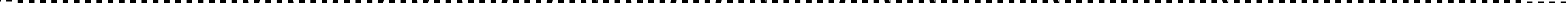 Ηα) Ειδικά για τα Σωματεία Σκοποβολής επιπλέον:ζ) Μητρώο Αθλουµένων Μελών. Σελίδες από	έως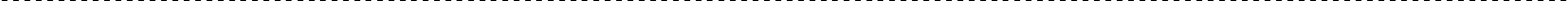 η) Αρχείο διεξαγωγής αγώνων. Σελίδες από	έωςθ) Βιβλίο κατεχομένων όπλων. Σελίδες από	έωςι) Βιβλίο διακίνησης φυσιγγίων. Σελίδες από	έως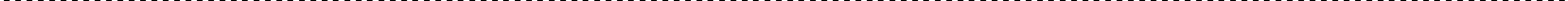 Επίσης δηλώνω ότι δεν υπάρχουν στην κατοχή του Σωµατείου όπλα, φυσίγγια τόξα, βαλλιστρίδες ή οποιουδήποτε τύπου αντικείμενα τα οποία χρήζουν αδείας αγοράς ή κατοχής από την αστυνομία. Σε περίπτωση προμήθειας θα ενημερώσουμε εγγράφως την υπηρεσία σας και θα προσκομίσουμε άμεσα την σχετική άδεια ώστε να θεωρηθούν τα υπ' αριθ.µ. η), θ), και ι) ανωτέρω βιβλία. Για οποιαδήποτε αλλαγή θα ενημερώσουμε άμεσα την υπηρεσία σας.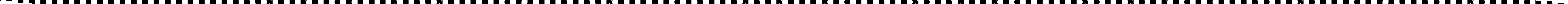 Θ) Μετά την θεώρηση των ανωτέρω, θα καταθέσουμε άμεσα όλα τα απαραίτητα δικαιολογητικά στη Γ.Γ.Α. προκειμένου το Σωματείο µας να εξασφαλίσει Ειδική Αθλητική Αναγνώριση, αντίγραφο της οποίας θα κατατεθεί το συντομότερο δυνατό στην υπηρεσία σας (Αρ. 8 παρ. 5 του Ν.2725/1999).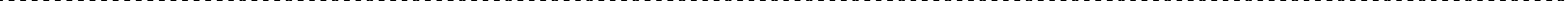 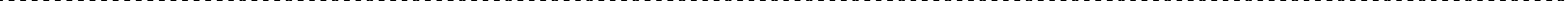 Ι) Σε περίπτωση ανάκλησης της Ειδικής Αθλητικής Αναγνώρισης, που υποχρεούμαι να διαθέτω, ανακαλείται άμεσα η θεώρηση των βιβλίων που έχει γίνει από την υπηρεσία.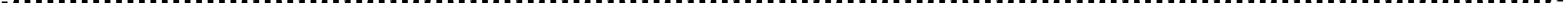 -Η θεώρηση των νέων βιβλίων πραγματοποιείται µόνο µε την παράλληλη προσκόμιση των προηγούμενων αντίστοιχων βιβλίων. (παρ.3,αρθρ.6 του Ν.2725/99).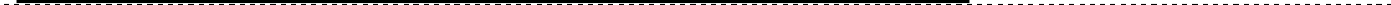 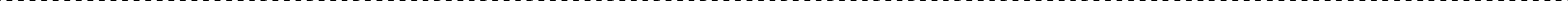 …….……………..20…………..(Υπογραφή)ΟΝΟΜΑΤΕΠΩΝΥΜΟΕξουσιοδοτώ τον/την πιο πάνω αναφερόµενο/η να καταθέσει την αίτηση ή/και να παραλάβει την τελική πράξη. (∆ιαγράφεται όταν δεν ορίζεται εκπρόσωπος)«Όποιος εν γνώσει του δηλώνει ψευδή γεγονότα ή αρνείται ή αποκρύπτει τα αληθινά µε έγγραφη υπεύθυνη δήλωση του άρθρου 8 τιµωρείται µε φυλάκιση τουλάχιστον τριών µηνών. Εάν ο υπαίτιος αυτών των πράξεων σκόπευε να προσπορίσει στον εαυτόν του ή σε άλλον περιουσιακό όφελος βλάπτοντας τρίτον ή σκόπευε να βλάψει άλλον, τιµωρείται µε κάθειρξη µέχρι 10 ετών.Σε περίπτωση ανεπάρκειας χώρου, η δήλωση συνεχίζεται σε άλλο κατάλληλο σηµείο του εντύπου της αίτησης-υπεύθυνης δήλωσης και υπογράφεται από τον δηλούντα ή την δηλούσα.Εξουσιοδοτώ την Υπηρεσία να προβεί σε όλες τις απαραίτητες ενέργειες (αναζήτηση δικαιολογητικών κλπ) για τη διεκπεραίωση της υπόθεσής µουΠΛΗΡΟΦΟΡΙΑΚΑ ΣΤΟΙΧΕΙΑ ΑΠΑΙΤΟΥΜΕΝΑ ∆ΙΚΑΙΟΛΟΓΗΤΙΚΑΚατατίθενται από τον πρόεδρο της προσωρινής διοίκησης ή άλλο εξουσιοδοτηµένο από αυτόν εκπρόσωπο των ιδρυτικών µελών µαζί µε το παρόν έντυπο, που φέρει γνήσια υπογραφή και τη σφραγίδα του φορέα .Πριν από οποιαδήποτε θεώρηση η Υπηρεσία κάνει έλεγχο στο φάκελο του Σωµατείου και ασκεί εποπτεία όπως ορίζει ο αθλητικός νόμος  Ν.2725/99 και δύναται να ζητήσει περαιτέρω στοιχεία.…….………..20…(Υπογραφή)ΟΝΟΜΑΤΕΠΩΝΥΜΟΕλληνική Δημοκρατία                                              ΑΡΙΘΜ. ΠΡΩΤΟΚΟΛΛΟΥΗΜΕΡΟΜΗΝΙΑΠεριφέρεια Κρήτης                                                    Προς:Γενική Διεύθυνση Βιώσιμης ΑνάπτυξηςΔιεύθυνση Πολιτισμού & Αθλητισμού  Προς:Γενική Διεύθυνση Βιώσιμης ΑνάπτυξηςΔιεύθυνση Πολιτισμού & Αθλητισμού  Τμήμα Πολιτισμού & Αθλητισμού Συµπληρώνεται από την ΥπηρεσίαΣυµπληρώνεται από την ΥπηρεσίαΠ.Ε. …………………………………..Επωνυµία:Επωνυµία:Επωνυµία:Επωνυµία:Επωνυµία:Επωνυµία:Επωνυµία:Επωνυµία:Επωνυµία:Επωνυµία:Επωνυµία:Επωνυµία:Επωνυµία:Αριθµός µητρώουκαταστατικού:Αριθµός µητρώουκαταστατικού:Ηµεροµηνία επικύρωσηςκαταστατικού:Ηµεροµηνία επικύρωσηςκαταστατικού:Έτος σύστασης:Α.Φ.Μ:∆.Ο.Υ:΄Εδρα:Οδός:Αριθ:Τ.Κ:Τηλ:Fax:(∆/νση Ηλεκτρ. Ταχυδρομείου)Εmail:(∆/νση Ηλεκτρ. Ταχυδρομείου)Εmail:(∆/νση Ηλεκτρ. Ταχυδρομείου)Εmail:ΣΤΟΙΧΕΙΑ ΕΚΠΡΟΣΩΠΟΥ(1) ΣΩΜΑΤΕΙΟΥ (για κατάθεση αίτησης ή παραλαβή τελικής διοικητικής πράξης) : Σε περίπτωση που δε συντάσσεται η εξουσιοδότηση στο παρόν έντυπο και ενώπιον του αρμόδιου υπαλλήλου απαιτείται προσκόμιση εξουσιοδότησης µε βεβαίωση του γνήσιου της υπογραφής από δημόσια υπηρεσία ή συμβολαιογραφικού πληρεξουσίου.ΣΤΟΙΧΕΙΑ ΕΚΠΡΟΣΩΠΟΥ(1) ΣΩΜΑΤΕΙΟΥ (για κατάθεση αίτησης ή παραλαβή τελικής διοικητικής πράξης) : Σε περίπτωση που δε συντάσσεται η εξουσιοδότηση στο παρόν έντυπο και ενώπιον του αρμόδιου υπαλλήλου απαιτείται προσκόμιση εξουσιοδότησης µε βεβαίωση του γνήσιου της υπογραφής από δημόσια υπηρεσία ή συμβολαιογραφικού πληρεξουσίου.ΣΤΟΙΧΕΙΑ ΕΚΠΡΟΣΩΠΟΥ(1) ΣΩΜΑΤΕΙΟΥ (για κατάθεση αίτησης ή παραλαβή τελικής διοικητικής πράξης) : Σε περίπτωση που δε συντάσσεται η εξουσιοδότηση στο παρόν έντυπο και ενώπιον του αρμόδιου υπαλλήλου απαιτείται προσκόμιση εξουσιοδότησης µε βεβαίωση του γνήσιου της υπογραφής από δημόσια υπηρεσία ή συμβολαιογραφικού πληρεξουσίου.ΣΤΟΙΧΕΙΑ ΕΚΠΡΟΣΩΠΟΥ(1) ΣΩΜΑΤΕΙΟΥ (για κατάθεση αίτησης ή παραλαβή τελικής διοικητικής πράξης) : Σε περίπτωση που δε συντάσσεται η εξουσιοδότηση στο παρόν έντυπο και ενώπιον του αρμόδιου υπαλλήλου απαιτείται προσκόμιση εξουσιοδότησης µε βεβαίωση του γνήσιου της υπογραφής από δημόσια υπηρεσία ή συμβολαιογραφικού πληρεξουσίου.ΣΤΟΙΧΕΙΑ ΕΚΠΡΟΣΩΠΟΥ(1) ΣΩΜΑΤΕΙΟΥ (για κατάθεση αίτησης ή παραλαβή τελικής διοικητικής πράξης) : Σε περίπτωση που δε συντάσσεται η εξουσιοδότηση στο παρόν έντυπο και ενώπιον του αρμόδιου υπαλλήλου απαιτείται προσκόμιση εξουσιοδότησης µε βεβαίωση του γνήσιου της υπογραφής από δημόσια υπηρεσία ή συμβολαιογραφικού πληρεξουσίου.ΣΤΟΙΧΕΙΑ ΕΚΠΡΟΣΩΠΟΥ(1) ΣΩΜΑΤΕΙΟΥ (για κατάθεση αίτησης ή παραλαβή τελικής διοικητικής πράξης) : Σε περίπτωση που δε συντάσσεται η εξουσιοδότηση στο παρόν έντυπο και ενώπιον του αρμόδιου υπαλλήλου απαιτείται προσκόμιση εξουσιοδότησης µε βεβαίωση του γνήσιου της υπογραφής από δημόσια υπηρεσία ή συμβολαιογραφικού πληρεξουσίου.ΣΤΟΙΧΕΙΑ ΕΚΠΡΟΣΩΠΟΥ(1) ΣΩΜΑΤΕΙΟΥ (για κατάθεση αίτησης ή παραλαβή τελικής διοικητικής πράξης) : Σε περίπτωση που δε συντάσσεται η εξουσιοδότηση στο παρόν έντυπο και ενώπιον του αρμόδιου υπαλλήλου απαιτείται προσκόμιση εξουσιοδότησης µε βεβαίωση του γνήσιου της υπογραφής από δημόσια υπηρεσία ή συμβολαιογραφικού πληρεξουσίου.ΣΤΟΙΧΕΙΑ ΕΚΠΡΟΣΩΠΟΥ(1) ΣΩΜΑΤΕΙΟΥ (για κατάθεση αίτησης ή παραλαβή τελικής διοικητικής πράξης) : Σε περίπτωση που δε συντάσσεται η εξουσιοδότηση στο παρόν έντυπο και ενώπιον του αρμόδιου υπαλλήλου απαιτείται προσκόμιση εξουσιοδότησης µε βεβαίωση του γνήσιου της υπογραφής από δημόσια υπηρεσία ή συμβολαιογραφικού πληρεξουσίου.ΣΤΟΙΧΕΙΑ ΕΚΠΡΟΣΩΠΟΥ(1) ΣΩΜΑΤΕΙΟΥ (για κατάθεση αίτησης ή παραλαβή τελικής διοικητικής πράξης) : Σε περίπτωση που δε συντάσσεται η εξουσιοδότηση στο παρόν έντυπο και ενώπιον του αρμόδιου υπαλλήλου απαιτείται προσκόμιση εξουσιοδότησης µε βεβαίωση του γνήσιου της υπογραφής από δημόσια υπηρεσία ή συμβολαιογραφικού πληρεξουσίου.ΣΤΟΙΧΕΙΑ ΕΚΠΡΟΣΩΠΟΥ(1) ΣΩΜΑΤΕΙΟΥ (για κατάθεση αίτησης ή παραλαβή τελικής διοικητικής πράξης) : Σε περίπτωση που δε συντάσσεται η εξουσιοδότηση στο παρόν έντυπο και ενώπιον του αρμόδιου υπαλλήλου απαιτείται προσκόμιση εξουσιοδότησης µε βεβαίωση του γνήσιου της υπογραφής από δημόσια υπηρεσία ή συμβολαιογραφικού πληρεξουσίου.ΣΤΟΙΧΕΙΑ ΕΚΠΡΟΣΩΠΟΥ(1) ΣΩΜΑΤΕΙΟΥ (για κατάθεση αίτησης ή παραλαβή τελικής διοικητικής πράξης) : Σε περίπτωση που δε συντάσσεται η εξουσιοδότηση στο παρόν έντυπο και ενώπιον του αρμόδιου υπαλλήλου απαιτείται προσκόμιση εξουσιοδότησης µε βεβαίωση του γνήσιου της υπογραφής από δημόσια υπηρεσία ή συμβολαιογραφικού πληρεξουσίου.ΣΤΟΙΧΕΙΑ ΕΚΠΡΟΣΩΠΟΥ(1) ΣΩΜΑΤΕΙΟΥ (για κατάθεση αίτησης ή παραλαβή τελικής διοικητικής πράξης) : Σε περίπτωση που δε συντάσσεται η εξουσιοδότηση στο παρόν έντυπο και ενώπιον του αρμόδιου υπαλλήλου απαιτείται προσκόμιση εξουσιοδότησης µε βεβαίωση του γνήσιου της υπογραφής από δημόσια υπηρεσία ή συμβολαιογραφικού πληρεξουσίου.ΣΤΟΙΧΕΙΑ ΕΚΠΡΟΣΩΠΟΥ(1) ΣΩΜΑΤΕΙΟΥ (για κατάθεση αίτησης ή παραλαβή τελικής διοικητικής πράξης) : Σε περίπτωση που δε συντάσσεται η εξουσιοδότηση στο παρόν έντυπο και ενώπιον του αρμόδιου υπαλλήλου απαιτείται προσκόμιση εξουσιοδότησης µε βεβαίωση του γνήσιου της υπογραφής από δημόσια υπηρεσία ή συμβολαιογραφικού πληρεξουσίου.Όνομα:Όνομα:Όνομα:Επώνυμο:Ονοματεπώνυμο πατέρα:Ονοματεπώνυμο πατέρα:Ονοματεπώνυμο πατέρα:Ονοματεπώνυμο πατέρα:Α.∆.Τ:Α.∆.Τ:Οδός:Οδός:Αριθ:Τ.Κ:Τηλ:Fax:Email:Email:ΣΤΟΙΧΕΙΑ ΕΞΟΥΣΙΟΔΟΤΗΜΕΝΟΥΣΤΟΙΧΕΙΑ ΕΞΟΥΣΙΟΔΟΤΗΜΕΝΟΥΣΤΟΙΧΕΙΑ ΕΞΟΥΣΙΟΔΟΤΗΜΕΝΟΥΣΤΟΙΧΕΙΑ ΕΞΟΥΣΙΟΔΟΤΗΜΕΝΟΥΣΤΟΙΧΕΙΑ ΕΞΟΥΣΙΟΔΟΤΗΜΕΝΟΥΣΤΟΙΧΕΙΑ ΕΞΟΥΣΙΟΔΟΤΗΜΕΝΟΥΣΤΟΙΧΕΙΑ ΕΞΟΥΣΙΟΔΟΤΗΜΕΝΟΥΣΤΟΙΧΕΙΑ ΕΞΟΥΣΙΟΔΟΤΗΜΕΝΟΥΣΤΟΙΧΕΙΑ ΕΞΟΥΣΙΟΔΟΤΗΜΕΝΟΥΣΤΟΙΧΕΙΑ ΕΞΟΥΣΙΟΔΟΤΗΜΕΝΟΥΣΤΟΙΧΕΙΑ ΕΞΟΥΣΙΟΔΟΤΗΜΕΝΟΥΣΤΟΙΧΕΙΑ ΕΞΟΥΣΙΟΔΟΤΗΜΕΝΟΥΣΤΟΙΧΕΙΑ ΕΞΟΥΣΙΟΔΟΤΗΜΕΝΟΥΣΤΟΙΧΕΙΑ ΕΞΟΥΣΙΟΔΟΤΗΜΕΝΟΥΌνοµα:Όνοµα:Όνοµα:Επώνυμο:Επώνυμο:Ονοματεπώνυμο Πατέρα:Ονοματεπώνυμο Πατέρα:Ονοματεπώνυμο Πατέρα:Ονοματεπώνυμο Πατέρα:Α.∆.Τ:Α.∆.Τ:Οδός:Οδός:Αριθ:Τ.Κ:Τηλ:Fax:Email:Email:κ.µε αρ. πρωτ. αδείας:και ειδικότητακ.µε αρ. πρωτ. αδείας:και ειδικότητακ.µε αρ. πρωτ. αδείας:και ειδικότηταΤΙΤΛΟΣ ∆ΙΚΑΙΟΛΟΓΗΤΙΚΟΥ:ΚΑΤΑΤΕΘΗΚΕ ΜΕ 	ΤΗΝ ΑΙΤΗΣΗ	ΘΑΠΡΟΣΚΟΜΙΣΘΕΙΝΑ ΑΝΑΖΗΤΗΘΕΙΥΠΗΡΕΣΙΑΚΑ(4)1. Κατάλογος προσωρινής διοικούσας επιτροπής, όπως ορίστηκε από το δικαστήριο στην απόφαση σύστασης.2. Καταστατικό του ΣωµατείουΑΥΤΕΠΑΓΓΕΛΤΗ ΑΝΑΖΗΤΗΣΗ3. Πιστοποιητικό καταχώρησης στο βιβλίο σωματείων του οικείου ΠρωτοδικείουΑΥΤΕΠΑΓΓΕΛΤΗ ΑΝΑΖΗΤΗΣΗ4. Έναρξη Εργασιών στη ∆ΟΥ5. Βεβαίωση εγγραφής σε Ομοσπονδία ή ΈνωσηΕιδική Αθλητική Αναγνώριση από Γ.Γ.Α.Άδεια άσκησης Επαγγέλματος προπονητών .8. Αντίγραφο Σύμβασης εργασίας προπονητών9. Βιβλία που πρέπει να θεωρηθούν (Θα πρέπει να αριθμούνται ανά σελίδα ή ανά φύλλο και η μορφή τους εξαρτάται από τον τύπο του βιβλίου). Στην τελευταία σελίδα θα θεωρείται και θα σφραγίζεται η αρίθμηση από το Διοικητικό Συμβούλιο:α) Μητρώο µελών Σωματείου     (φυλλομετρείται ανά  φύλλο).β) Πρωτόκολλο Αλληλογραφίας      (φυλλομετρείται ανά  φύλλο).γ) Βιβλίο περιουσιακών στοιχείων      (φυλλοµετρείται  ανά σελίδα).δ) Πρακτικά Γενικών Συνελεύσεων      (φυλλοµετρείται   ανά σελίδα).ε) Πρακτικά ∆ιοικητικού Συμβουλίου       (φυλλοµετρείται   ανά σελίδα).στ) Βιβλίο εσόδων – εξόδων  (φυλλοµετρείται ανά  φύλλο).10. Για Σωματεία Σκοποβολής επιπλέον:Υπεύθυνη δήλωση (ως έχει στο παρόν) ότι δεν υπάρχουν στην κατοχή του σωµατείου όπλα, φυσίγγια ή οποιουδήποτε άλλου τύπου αντικείμενα, τα οποίαχρήζουν αδείας από την αστυνομία.Σε περίπτωση προμήθειας όπλων ή οποιωνδήποτε αντικειμένων που χρήζουν άδειας προμήθειας ή κατοχής από την Αστυνομία και προκειμένου να γίνει θεώρηση των τριών τελευταίων βιβλίων, που αναγράφονται στην αίτηση, προσκομίζονται στηνυπηρεσία µας:α) Θεωρημένη πρόσφατα (τελευταίου εξαμήνου) άδεια κατοχής πυροβόλων όπλων και φυσιγγίων, που εκδίδεται από την ∆/νση Ασφαλείας ή την Αστυνομική ∆/νση της έδραςτου αθλητικού σωµατείου.ή/και β) Θεωρημένη άδεια κατοχής τόξων, βαλλιστρίδων, λειόκανων, ή οποιουδήποτε άλλου τύπου αντικείμενων, τα οποία χρήζουν αδείας από την αστυνομία εφόσον αυτάκατέχονται από το σωµατείου.10. Για Σωματεία Σκοποβολής επιπλέον:Υπεύθυνη δήλωση (ως έχει στο παρόν) ότι δεν υπάρχουν στην κατοχή του σωµατείου όπλα, φυσίγγια ή οποιουδήποτε άλλου τύπου αντικείμενα, τα οποίαχρήζουν αδείας από την αστυνομία.Σε περίπτωση προμήθειας όπλων ή οποιωνδήποτε αντικειμένων που χρήζουν άδειας προμήθειας ή κατοχής από την Αστυνομία και προκειμένου να γίνει θεώρηση των τριών τελευταίων βιβλίων, που αναγράφονται στην αίτηση, προσκομίζονται στηνυπηρεσία µας:α) Θεωρημένη πρόσφατα (τελευταίου εξαμήνου) άδεια κατοχής πυροβόλων όπλων και φυσιγγίων, που εκδίδεται από την ∆/νση Ασφαλείας ή την Αστυνομική ∆/νση της έδραςτου αθλητικού σωµατείου.ή/και β) Θεωρημένη άδεια κατοχής τόξων, βαλλιστρίδων, λειόκανων, ή οποιουδήποτε άλλου τύπου αντικείμενων, τα οποία χρήζουν αδείας από την αστυνομία εφόσον αυτάκατέχονται από το σωµατείου.10. Για Σωματεία Σκοποβολής επιπλέον:Υπεύθυνη δήλωση (ως έχει στο παρόν) ότι δεν υπάρχουν στην κατοχή του σωµατείου όπλα, φυσίγγια ή οποιουδήποτε άλλου τύπου αντικείμενα, τα οποίαχρήζουν αδείας από την αστυνομία.Σε περίπτωση προμήθειας όπλων ή οποιωνδήποτε αντικειμένων που χρήζουν άδειας προμήθειας ή κατοχής από την Αστυνομία και προκειμένου να γίνει θεώρηση των τριών τελευταίων βιβλίων, που αναγράφονται στην αίτηση, προσκομίζονται στηνυπηρεσία µας:α) Θεωρημένη πρόσφατα (τελευταίου εξαμήνου) άδεια κατοχής πυροβόλων όπλων και φυσιγγίων, που εκδίδεται από την ∆/νση Ασφαλείας ή την Αστυνομική ∆/νση της έδραςτου αθλητικού σωµατείου.ή/και β) Θεωρημένη άδεια κατοχής τόξων, βαλλιστρίδων, λειόκανων, ή οποιουδήποτε άλλου τύπου αντικείμενων, τα οποία χρήζουν αδείας από την αστυνομία εφόσον αυτάκατέχονται από το σωµατείου.10. Για Σωματεία Σκοποβολής επιπλέον:Υπεύθυνη δήλωση (ως έχει στο παρόν) ότι δεν υπάρχουν στην κατοχή του σωµατείου όπλα, φυσίγγια ή οποιουδήποτε άλλου τύπου αντικείμενα, τα οποίαχρήζουν αδείας από την αστυνομία.Σε περίπτωση προμήθειας όπλων ή οποιωνδήποτε αντικειμένων που χρήζουν άδειας προμήθειας ή κατοχής από την Αστυνομία και προκειμένου να γίνει θεώρηση των τριών τελευταίων βιβλίων, που αναγράφονται στην αίτηση, προσκομίζονται στηνυπηρεσία µας:α) Θεωρημένη πρόσφατα (τελευταίου εξαμήνου) άδεια κατοχής πυροβόλων όπλων και φυσιγγίων, που εκδίδεται από την ∆/νση Ασφαλείας ή την Αστυνομική ∆/νση της έδραςτου αθλητικού σωµατείου.ή/και β) Θεωρημένη άδεια κατοχής τόξων, βαλλιστρίδων, λειόκανων, ή οποιουδήποτε άλλου τύπου αντικείμενων, τα οποία χρήζουν αδείας από την αστυνομία εφόσον αυτάκατέχονται από το σωµατείου.11. Εκούσια δικαιοδοσία (εάν δεν έχει ήδη επιδοθείαπό δικαστικό επιμελητή)12. Λοιπά δικαιολογητικά: